ШТАТНОЕ РАСПИСАНИЕ МКОУ БОБРОВСКАЯ СОШ №3на 01.09.2016г.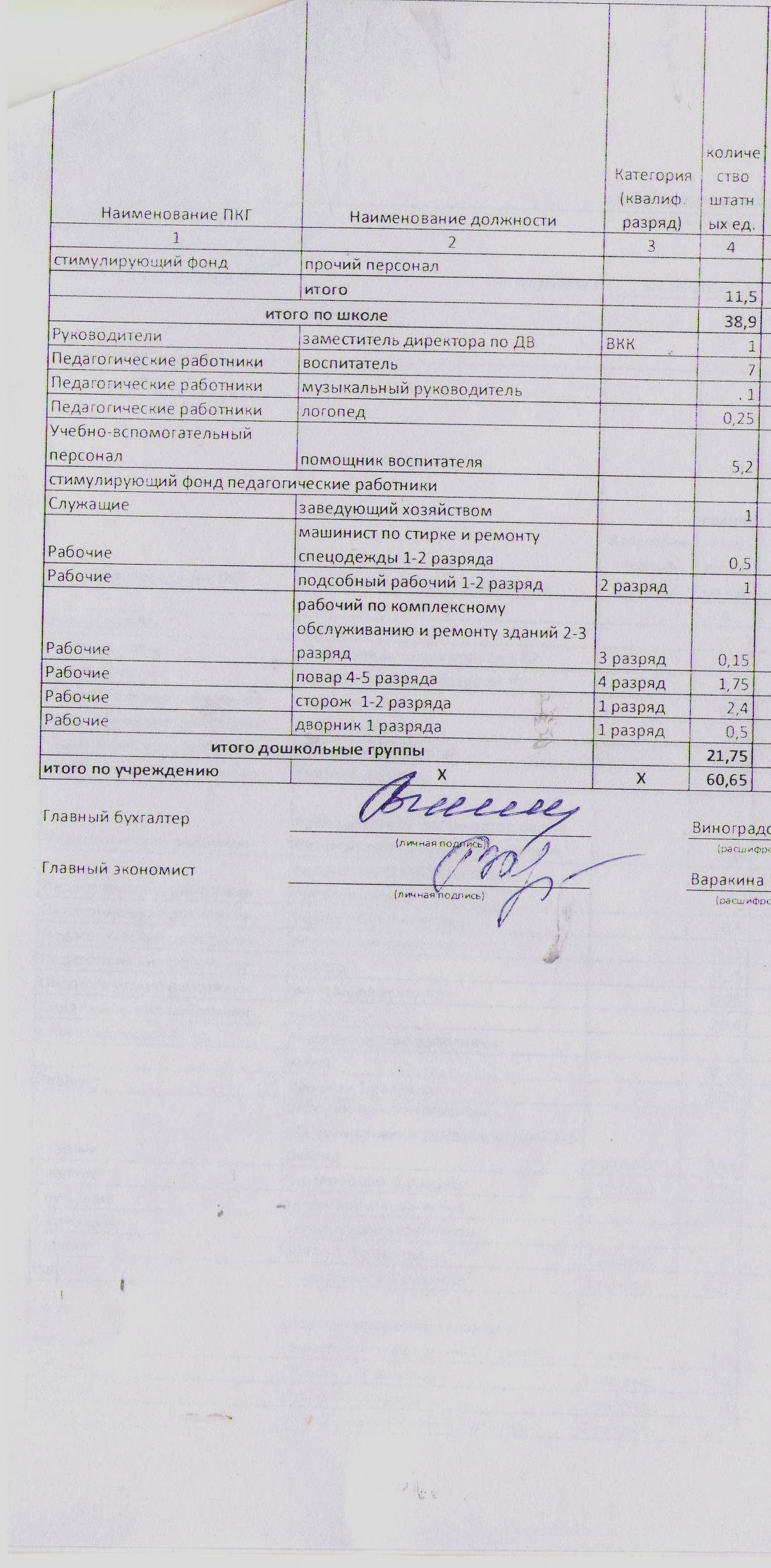 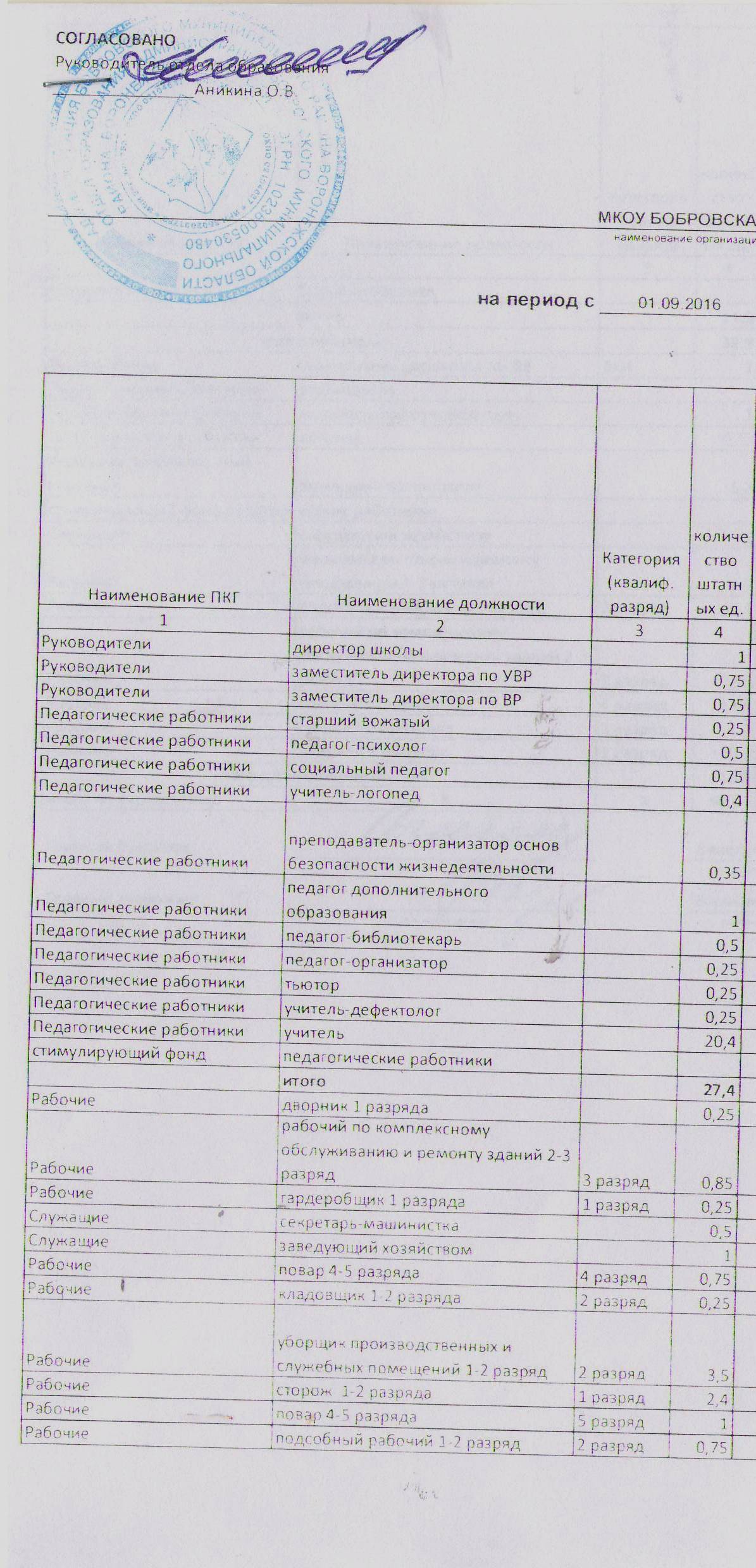 